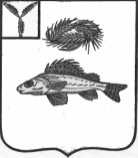    АДМИНИСТРАЦИЯМАРЬЕВСКОГО МУНИЦИПАЛЬНОГО  ОБРАЗОВАНИЯЕРШОВСКОГО РАЙОНА САРАТОВСКОЙ ОБЛАСТИПОСТАНОВЛЕНИЕот  05.04.2016 г.                                                      № 10О предоставлении земельного участка в аренду Бородусовой  М.Ж.,Бородусовой Ж.З.     Руководствуясь статьями 606, 607 Гражданского Кодекса Российской Федерации, статьей 22, подпунктом 9 пункта 2 ст.39.6 Земельного Кодекса Российской Федерации, Федеральным Законом от 25 октября 2001 г. N 137-ФЗ  «О введении в действие Земельного Кодекса Российской Федерации», Приказом Министерства экономического развития РФ от 12 января 2015г. №1, рассмотрев заявления Бородусовой Жумаганым Змагамбетовны, действующей за себя и по доверенности от 05.02.2014 г., в интересах Бородусовой Магии Жуматовны, представленные документы, администрация Марьевского муниципального образования Ершовского района  ПОСТАНОВЛЯЕТ:    1.Предоставить в аренду сроком на 49 (сорок девять) лет Бородусовой Магие Жуматовне (зарегистрированной  по адресу: Саратовская область, Ершовский район, п. Красный Боец, ул. Набережная, д. 18) 8/14 долей, Бородусовой Жумаганым Змагамбетовне (зарегистрированной  по адресу: Саратовская область, Ершовский район, п. Красный Боец, ул. Набережная, д. 18) 1/14 долю земельного участка,  из земель населенных пунктов, площадью 1063,00  кв.м.  в  границах указанных в кадастровом паспорте земельного участка, расположенный по адресу: Саратовская область, Ершовский район, п. Красный Боец, ул. Набережная, д. 18, для ведения личного подсобного хозяйства.  Кадастровый  номер земельного участка: 64:13:060105:234. Ограничения в использовании земельного участка: нет.  2.Администрации Марьевского муниципального образования Саратовской области  подготовить договор аренды земельного участка.    3.Рекомендовать Бородусовой Магие Жуматовне, Бородусовой Жумаганым Змагамбетовне обеспечить государственную регистрацию договора аренды  на земельный участок в соответствии  с Федеральным Законом «О государственной регистрации прав на недвижимое имущество и сделок с ним».И.о.главы администрацииМарьевского МО                                                                        Н.Н.Гришанова   